شروط استثمار الادوية للمستودعات والمؤسسات العاملة بالمستلزمات الصيدلانيةأن يكون الصيدلي مالكا للمستودع او المؤسسة لمدة لا تقل عن (5) سنوات ولا يسمح بتجاوز هذا البند .ان يكون مالك المستودع او المؤسسة مسددا لكافة التزاماته المالية المترتبة وجود كفيل صيدلاني ومسدد لكافة التزاماته الماليه المترتبة عليه أو بكفيل مع وجود اقتطاع من مكان عمله.احضار رخصة مهن جديدة وسجل تجاري جديد للمؤسسة  .يتم تسديد قيمة القرض بمدة اقصاها (24) شهر وبمرابحة مقدارها (5%) وبشيكات بنكية فقط في حال التزام مالك المستودع او المؤسسة بالتسديد (50%) من قيمة القرض يتم منحه قرضا أخر بمقدار(50%) من قيمة القرض السابق .الحد الأقصى للقرض هو(30000) دينار .تقديم شيكات بنكية شهرية بقيمة كامل القرض مع المرابحة.يتم كتابة كمبيالة على الصيدلي المدين بالقيمة الإجمالية للقرض وموقعة من الكفيل .يتم تقديم رهن بقيمة القرض المطلوب .يتم أحضار كتاب من المستودع / مالك المستودع يوضح به قيمة الأدوية اللازمة مع ذكر اسم المستودع او الشركة والكمية والسعر مع استكمال باقي الشروط.يتم استيفاء مبلغ 100 دينار بدل خدمات.في حال وفاة  الصيدلاني / الصيدلانية المستفيد من القرض يتم اقتطاع كامل قيمة القرض من تعويض الوفاة المستحق للورثة. 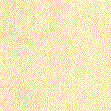 